Indoor Biking and Stretching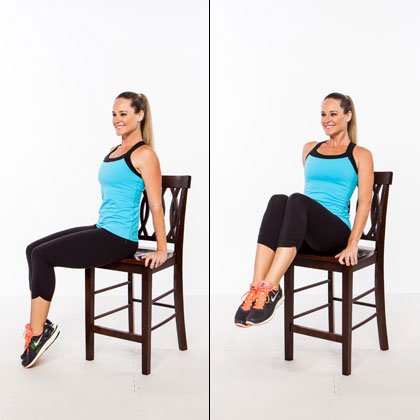 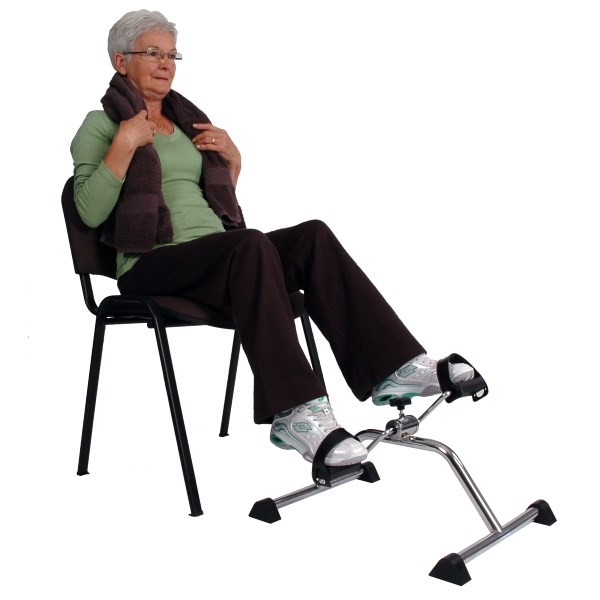 Everyone is welcome!